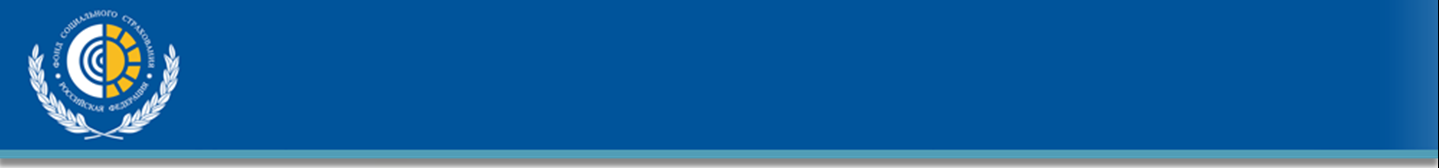 УВАЖАЕМЫЙ СТРАХОВАТЕЛЬ!Фонд социального страхования активизирует работу по переводу сектора администрирования страховых взносов на цифровые технологии. Цифровизация экономики отнесена к числу насущных задач, стоящих перед Российской Федерацией. Развитие цифровых технологий позволит избавиться от устаревающей формы отчетности и создать в стране систему бесконтактного оказания государственных услуг.На сегодняшний день перечень программного обеспечения, включающего в себя функционал по направлению сведений (отчетность форма 4-ФСС, электронные больничные, передача реестров для «прямых выплат») в Фонд социального страхования в электронном виде с электронно-цифровой подписью достаточно широк http://fss.ru/ru/fund/disabilitylist/programm4insurance/index.shtmlКроме того, расширяется круг программного обеспечения, включающий в себя функционал по представлению документов для подтверждения основного вида деятельности (в том числе СБИС Электронная отчетность, Контур.Экстерн (СКБ Контур) и др.).Полный перечень услуг в электронном виде можно получить через портал государственных услуг gosuslugi.ru (памятка прилагается).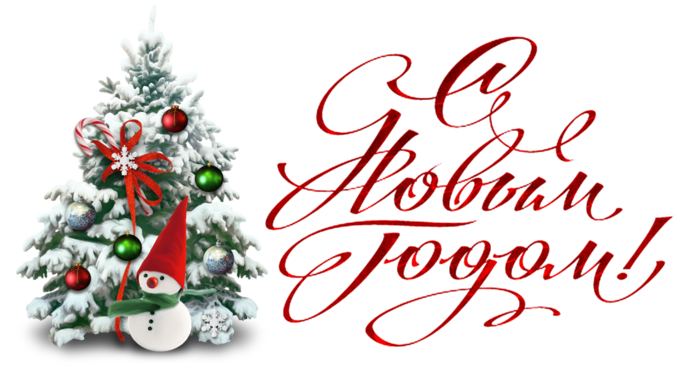 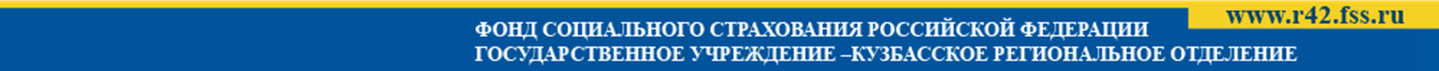 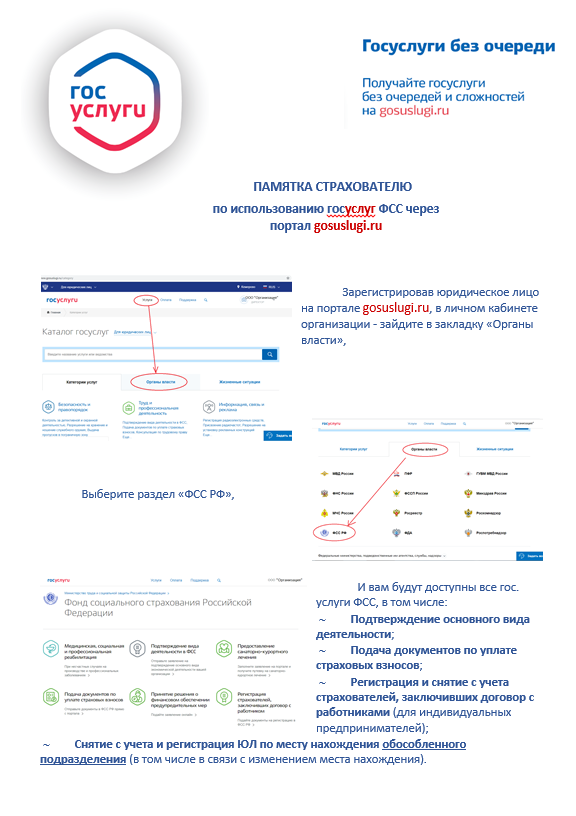 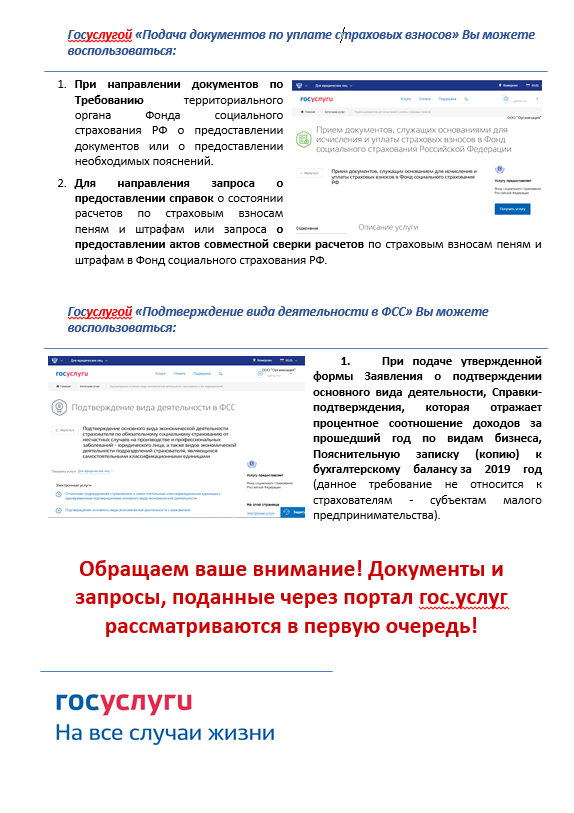 